Открытый урок математики в 5 классеТема: Обыкновенные дроби.Цель урока: Выявить уровень овладения учащимися комплексом знаний и умений по теме «Обыкновенные дроби» и ликвидировать пробелы в знаниях в соответствии с требованиями к математической подготовке учащихся.Развивать:  навыки самоконтроля при выполнении самостоятельной работы;   умение искать ответы на возникшие вопросы с помощью   умение обобщать, абстрагировать и конкретизировать знания. Обратить внимание на воспитание воли и настойчивости для достижения конечных результатов.  Оборудование:    Индивидуальные карточки с заданиями.     Листы с таблицей результатов.     Тест на компьютереХод урока:- Этап урокаДеятельность учителяДеятельность учащегосяОрганизационный моментПроверить готовность учащихся к уроку. Ознакомить с целью и задачами урока.- Сегодня у нас обобщающий урок по теме обыкновенные дроби. На данном уроке вы выполните тест и работу по карточкам на оценку. Оценки в течении урока будут выставляться в таблицы результатов которые у вас на столе.  Каждому из вас я раздала листки настроения. Поднимите тот листок который соответствует вашему настроению сейчас.готовятся к урокуУстный счетПрочитай запись: . Как называется такая запись? Как называется 4 в этой записи? Как называется 7 в этой записи?-  Какая из двух дробей с одинаковыми знаменателями меньше, а какая больше?- Какую дробь называют правильной? Какую дробь называют неправильной? Какая из дробей, правильная или неправильная больше (меньше) единицы? Какая дробь больше, если одна из них правильная, а другая неправильная?отвечают на вопросыРабота по теме (фронтально)1. Если дроби расположить в порядке возрастания, то получится имя древнегреческого ученого, основателя библиотеки в городе Александрии, жившего в Древнем Египте во 2 веке до н.э. Он впервые высказал предположение о том, что Земля имеет круглую  форму.13 / 24 – О21 / 24 – Ф6 / 24 – А3 / 24 – Э8 / 24 – Т23 / 24 – Н22 / 24 – Е19 / 24 – С4 / 24 - РЕсли дроби расположить в порядке убывания, то получится название самой маленькой страны в мире.7)Укажите дробью часть фигуры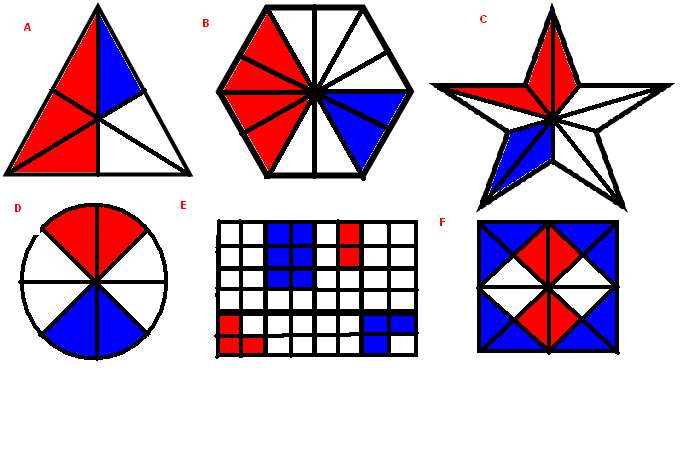 Самостоятельная работа. Контроль- Молодцы! Теперь мы разделимся на 2 группы – одна группа будет выполнять тест на компьютере (ПРИЛОЖЕНИЕ 1), а вторая работать с карточками (ПРИЛОЖЕНИЕ 2), потом вы поменяетесь. выполняют тест на компьютере и работают с карточкамиИтогРефлексия: Вернемся к листкам настроения. Поднимите те листки, которые соответствуют вашему настроению сейчас. За урок получили следующие оценки. Открыли дневники, запишите домашнее задание. Домашнее задание: № 618 (для всех). Дорогие ребята!Вы были активны и уверены в себе. Спасибо вам за отличную работу.Вы все молодцы!Вы все удальцы!И пусть на годаЛюбимой всегдаДля вас математика будет!Спасибо. До свиданья.поднимают листкизаписывают домашнее задание